.Intro 16 countR Kick, Hook, Kick, Flick, Shuffle, L Kick, Hook, Kick, Flick, ShuffleRock, Recover, Shuffle ½ turn right x2, Back rockKick ball point, Sailor ¼ turn, Chasse right, Back rockSyncopated vine left, Side rock, Rolling vine right, StompRestart on 5 Wall after 16 count facing 12 O´clockContact - Submitted by : Dwight - dwightgoldwing@gmail.comAnything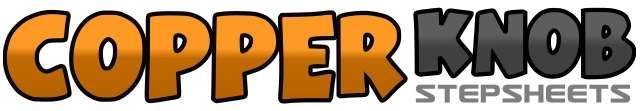 .......Count:32Wall:4Level:Beginner.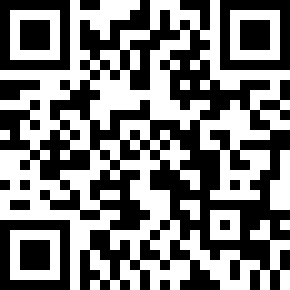 Choreographer:Lars Christensen (DK) - April 2015Lars Christensen (DK) - April 2015Lars Christensen (DK) - April 2015Lars Christensen (DK) - April 2015Lars Christensen (DK) - April 2015.Music:Anything - Randy TravisAnything - Randy TravisAnything - Randy TravisAnything - Randy TravisAnything - Randy Travis........1&2&3&4Kick R fwd, Hook R, Kick R, Flick R back, Step R fwd., Step L beside R, Step R fwd. ( 12)5&6&7&8Kick L fwd., Hook L, Kick L, Flick L back, Step L fwd., Step R beside L, Step L fwd., (12)1-2-3&4Rock fwd. R, Recover L, ¼ turn right stepping R to side, L beside R, ¼ turn right stepping R fwd.5&6-7-8¼ turn right stepping L to side, R beside L, ¼ right stepping L back, Rock back R, Recover L1&2Kick R fwd., Step R beside L, Point L to side,3&4¼ turn left Sweeping L behind R, R beside L, L across R5&6-7-8Step R to side, l beside R, R to side, Rock back L, recover R1-2&3-4Step L to side, R behind L, L to side, Cross R over L, Rock L to side5-6¼ turn right stepping R fwd., ¼ turn right stepping L to side,7-8½ turn right stepping R to side, Stomp L